Publicado en   el 18/08/2014 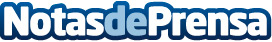 Los precios de las importaciones en Canarias disminuyeron un 5,9% en mayo de 2014 con respecto al mismo mes de 2013Datos de contacto:Nota de prensa publicada en: https://www.notasdeprensa.es/los-precios-de-las-importaciones-en-canarias_3 Categorias: Canarias http://www.notasdeprensa.es